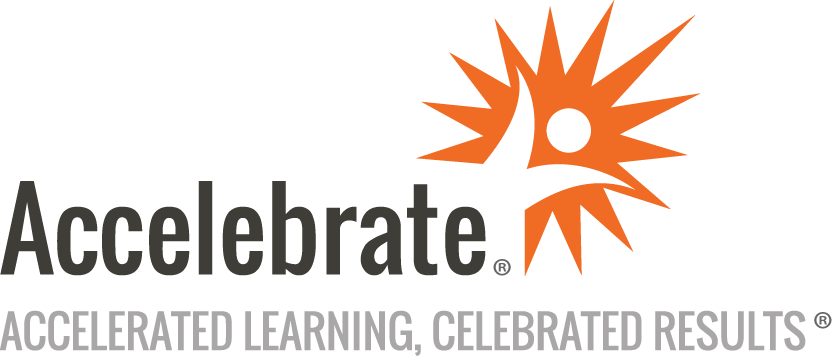 Introduction to Rust ProgrammingCourse Number: RUST-102
Duration: 3 daysOverviewThis Introduction to Rust training course gives attendees a foundational understanding of the Rust programming language. Participants learn Rust fundamentals, including how to create custom data structures, work with pattern matching, and master modern features. This Rust course is appropriate for both beginners and experienced software developers.PrerequisitesSoftware development experience; this course is not a general introduction to programming.Basic understanding of programming concepts such as variables, expressions, functions, and control flow.MaterialsAll Rust training students receive comprehensive courseware covering all topics in the course. Courseware is distributed via GitHub through documentation and extensive code samples.Software Needed on Each Student PCA complete, remote virtual environment is provided for training and is accessible via the Internet from any modern web browser.ObjectivesUnderstand the Rust philosophySet up and navigate the Rust environmentGrasp basic Rust syntax and semanticsLearn control flow and logicLearn ownership and borrowing conceptsUtilize tuples, enums, structs, and vectorsUse pattern matchingOutlineIntroductionWhat is Rust? Rust’s Philosophy and GoalsHistory and motivationRust CommunityThe Rust PlaygroundInstall Rust ScriptmacOS HomebrewPlatform InstallersRust Editors VSCode with ExtensionsRust RoverDebug Rust in VSCodeGitHub CopilotHello World Create a new ProjectMain FunctionPrint to the ConsoleCommentsCargo What is Cargo?Run CommandBuild CommandBuild Release CommandInstall Third-Party CratesScalar Types and Data Rust TypesConstantsImmutable VariablesMutable VariablesCode Logic If StatementLoop with BreakWhile LoopFunctions Define a FunctionCall a FunctionParameter TypesReturn TypesClosure FunctionsModules Import Modules from Standard LibraryImport Modules from Third-Party CratesDefine Custom ModulesImport Custom ModulesBuilt-In Macros print! and println!format!vec!include_str! and include_bytes!cfg! and env!panic!Memory Management Problems with Manual ManagementProblems with Garbage CollectionOwnership & BorrowingReferencesLifetimesStrings and String Slices What is a String and a String Slice?String SlicesString ObjectsConvert Between Slices and StringsParse Number from StringTrim StringPrint Strings with InterpolationTuples What is a Tuple?Heterogeneous ElementsAccess ElementsDestructuringImmutableEnums What is an Enum?Define an EnumUsing EnumsEnum VariantsEnum MethodsEnums and Pattern MatchingResult EnumOption EnumEnums vs StructsStructs What is a Struct?Create InstanceField Init ShorthandStruct Update SyntaxTuple StructsUnit-Like StructsOwnership of Struct DataFunction ImplementationAssociated FunctionsStuct MethodsConstructor PatternVectors What is a Vector?Create a VectorAdd and Remove ElementsAccess ElementsIteration and iteratorsIterate over ElementsSlicing, Length, and CapacityCommon Vector OperationsUnderstand Memory ManagementOwnership and Borrowing RulesPattern Matching What is Pattern Matching?Match StatementIf Let StatementWhile Let StatementDestructuring Stucts and TuplesPattern Matching with EnumsPattern Matching with FunctionsPattern Matching and OwnershipRefutability and IrrefutabilityConclusion